202../202..   Eğitim-Öğretim   Yılı   yaz   öğretiminde   aşağıda   belirtilen   dersleri	Üniversitesi……………………..………………  Fakültesi/Yüksekokulu	Bölümünün açmış olduğuyaz dönemi programından almak istiyorum.Gereğinin yapılmasını arz ederim. ………./……/202..Öğrencinin Adı Soyadı İmza*Teorik ders saati **Uygulama ders saatiKONTROL EDİLMİŞTİR.	ONAYDersi veren Öğretim Elemanı	Bölüm BaşkanıEkler: 1-Başka Üniversiteden alınacak dersler ve ders planlarının içerikleri.2-Öğrencinin ÖSYS Sonuç Belgesi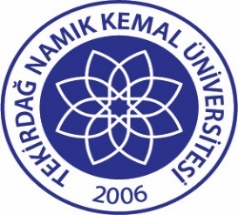 TNKÜİKTİSADİ VE İDARİ BİLİMLER FAKÜLTESİYAZ OKULUNDA BAŞKA BİR YÜKSEKÖĞRETİM KURUMUNDAN DERS ALMA BAŞVURU FORMUDoküman No:EYS-FRM-158TNKÜİKTİSADİ VE İDARİ BİLİMLER FAKÜLTESİYAZ OKULUNDA BAŞKA BİR YÜKSEKÖĞRETİM KURUMUNDAN DERS ALMA BAŞVURU FORMUHazırlama Tarihi:27.12.2021TNKÜİKTİSADİ VE İDARİ BİLİMLER FAKÜLTESİYAZ OKULUNDA BAŞKA BİR YÜKSEKÖĞRETİM KURUMUNDAN DERS ALMA BAŞVURU FORMURevizyon Tarihi:--TNKÜİKTİSADİ VE İDARİ BİLİMLER FAKÜLTESİYAZ OKULUNDA BAŞKA BİR YÜKSEKÖĞRETİM KURUMUNDAN DERS ALMA BAŞVURU FORMURevizyon No:0TNKÜİKTİSADİ VE İDARİ BİLİMLER FAKÜLTESİYAZ OKULUNDA BAŞKA BİR YÜKSEKÖĞRETİM KURUMUNDAN DERS ALMA BAŞVURU FORMUToplam Sayfa Sayısı:1ÖĞRENCİ BİLGİLERİÖĞRENCİ BİLGİLERİÖĞRENCİ BİLGİLERİTC NO:ÖĞRENCİ NO:ADI VE SOYADI:BÖLÜM/PROGRAM:SINIF:ÖĞRENCİNİN BÖLÜMÜNÜN/PROGRAMININ TABAN PUANI:ÖĞRENCİNİN BÖLÜMÜNÜN/PROGRAMININ TABAN PUANI:DERS ALACAĞI ÜNİV. BÖLÜMÜN/PROGRAMIN TABAN PUANI:DERS ALACAĞI ÜNİV. BÖLÜMÜN/PROGRAMIN TABAN PUANI:TELEFON:ADRES:……………………… Üniversitesi’ndenAlınacak Dersler……………………… Üniversitesi’ndenAlınacak Dersler……………………… Üniversitesi’ndenAlınacak Dersler……………………… Üniversitesi’ndenAlınacak Dersler……………………… Üniversitesi’ndenAlınacak DerslerÜniversitemizde Sayılacak DerslerÜniversitemizde Sayılacak DerslerÜniversitemizde Sayılacak DerslerÜniversitemizde Sayılacak DerslerÜniversitemizde Sayılacak DerslerKODDERSİN ADIT*U**AKTSKODDERSİN ADIT*U**AKTSTOPLAMTOPLAMTOPLAMTOPLAM